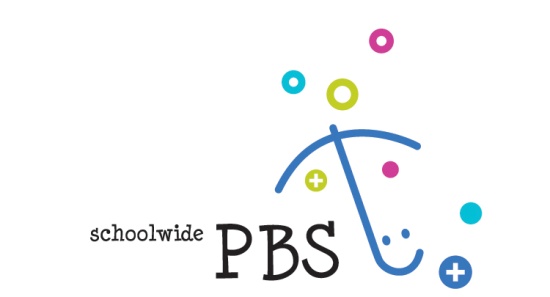 Inschrijfformulier Wat is uw hoogst genoten opleiding?Voegt u s.v.p. een kopie bij van uw diploma en van uw CVHoeveel jaar bent u werkzaam (geweest) in het onderwijs, waar en in welke functie(s)?Hoeveel jaar bent u werkzaam (geweest) in de Jeugdzorg, waar en in welke functie (s)?Hoeveel jaar werkervaring heeft u in het begeleiden en coachen van kleine groepjes andere professionals of ouders en in welke functie heeft u anderen begeleid? (stages zijn hierbij niet relevant)Stuurt u s.v.p. kopie mee van documentatie die uw werkervaring in deze aantoont.  Op of voor welke school/scholen waar SWPBS wordt/ is geïmplementeerd bent u werkzaam?Wat is uw motivatie om zich te laten scholen tot PBS-specialist?Inschrijving geschiedt op volgorde van binnenkomst. Na ontvangst van dit ingevulde formulier ontvangt u nader bericht over uw deelname.  Door te tekenen gaat u akkoord met de voorwaarden van deze opleiding*.   *Bij annulering van de opleiding minder dan een maand en meer dan een week voor de start van de training wordt 50% van de hierboven genoemde kosten in rekening gebracht. Bij annulering binnen een week wordt 100% in rekening gebracht.Vierdaagse scholing voor PBS-specialistenVierdaagse scholing voor PBS-specialistenData:Dag 1: 14 oktober 2021Dag 2: 25 november 2021Dag 3: 3 februari 2022Dag 4: 7 april 2022Locatie:Duivendrecht, Rijksstraatweg 145Duivendrecht, Rijksstraatweg 145Kosten:€1100,-€1100,-Naam organisatie:Uw leidinggevendeFactuuradres:(straat en huisnummer / postbus)(postcode en woonplaats)(e-mail)Uw werkadres:(straat en huisnummer / postbus)(postcode en woonplaats)Uw naam:Telefoon:Mobiel nummer:E-mail adresSWPBS SchoolUw huidige functie: Akkoord Management  Plaats hier uw handtekening: Akkoord Management  Plaats hier uw handtekening:Retourneer dit ingevulde formulier s.v.p. naar secretariaat@piresearch.nlof stuur het formulier naarPI Research/ Kenniscentrum SWPBS Nederlandt.a.v. SecretariaatPostbus 366
1115 ZH Duivendrecht Retourneer dit ingevulde formulier s.v.p. naar secretariaat@piresearch.nlof stuur het formulier naarPI Research/ Kenniscentrum SWPBS Nederlandt.a.v. SecretariaatPostbus 366
1115 ZH Duivendrecht Retourneer dit ingevulde formulier s.v.p. naar secretariaat@piresearch.nlof stuur het formulier naarPI Research/ Kenniscentrum SWPBS Nederlandt.a.v. SecretariaatPostbus 366
1115 ZH Duivendrecht Naam:Retourneer dit ingevulde formulier s.v.p. naar secretariaat@piresearch.nlof stuur het formulier naarPI Research/ Kenniscentrum SWPBS Nederlandt.a.v. SecretariaatPostbus 366
1115 ZH Duivendrecht 